Оговорка о заверениях и гарантиях1. Сторона по договору гарантирует, что:зарегистрирована в ЕГРЮЛ надлежащим образом;ее исполнительный орган находится и осуществляет функции управления по месту регистрации юридического лица и в нем нет дисквалифицированных лиц;располагает персоналом, имуществом и материальными ресурсами, необходимыми для выполнения своих обязательств по договору, а в случае привлечения подрядных организаций (соисполнителей) принимает все меры должной осмотрительности, чтобы подрядные организации (соисполнители) соответствовали данному требованию;располагает лицензиями, необходимыми для осуществления деятельности и исполнения обязательств по договору, если осуществляемая по договору деятельность является лицензируемой;является членом саморегулируемой организации, если осуществляемая по договору деятельность требует членства в саморегулируемой организации;ведет бухгалтерский учет и составляет бухгалтерскую отчетность в соответствии с законодательством Российской Федерации и нормативными правовыми актами по бухгалтерскому учету, представляет годовую бухгалтерскую отчетность в налоговый орган;ведет налоговый учет и составляет налоговую отчетность в соответствии с законодательством Российской Федерации, субъектов Российской Федерации и нормативными правовыми актами органов местного самоуправления, своевременно и в полном объеме представляет налоговую отчетность в налоговые органы; не допускает искажения сведений о фактах хозяйственной жизни (совокупности таких фактов) и объектах налогообложения в первичных документах, бухгалтерском и налоговом учете, в бухгалтерской и налоговой отчетности, а также не отражает в бухгалтерском и налоговом учете, в бухгалтерской и налоговой отчетности факты хозяйственной жизни выборочно, игнорируя те из них, которые непосредственно не связаны с получением налоговой выгоды;своевременно и в полном объеме уплачивает налоги, сборы и страховые взносы:отражает в налоговой отчетности по НДС все суммы НДС, предъявленные Стороне;лица, подписывающие от ее имени первичные документы и счета-фактуры, имеют на это все необходимые полномочия и доверенности.2. Если Сторона по договору нарушит гарантии (любую одну, несколько или все вместе), указанные в пункте 1 настоящего раздела, и это повлечет предъявление налоговыми органами требований к второй Стороне об уплате налогов, сборов, страховых взносов, штрафов, пеней, отказ в возможности признать расходы для целей налогообложения прибыли или включить НДС в состав налоговых вычетов и (или) предъявление третьими лицами, купившими у Стороны товары (работы, услуги), имущественные права, являющиеся предметом договора, требований к второй Стороне о возмещении убытков в виде начисленных по решению налогового органа налогов, сборов, страховых взносов, пеней, штрафов, а также возникших из-за отказа в возможности признать расходы для целей налогообложения прибыли или включить НДС в состав налоговых вычетов, то Сторона по договору обязуется возместить другой Стороне убытки, которые последняя понесла вследствие таких нарушений.3. Сторона по договору в соответствии со ст. 406.1 Гражданского кодекса Российской Федерации возмещает второй Стороне все убытки последней, возникшие в случаях, указанных в пункте 2 настоящей оговорки. При этом факт оспаривания или неоспаривания налоговых доначислений в налоговом органе, в том числе вышестоящем, или в суде, а также факт оспаривания или неоспаривания в суде претензий третьих лиц не влияет на обязанность Стороны возместить имущественные потери.Антикоррупционная оговорка 1.	Стороны гарантируют и несут друг перед другом обязательства соблюдать любые применимые законы (включая Федеральный закон от 25 декабря 2008 г. № 273-ФЗ «О противодействии коррупции», а также иные положения, правила, указы и/или официальные распоряжения в сфере противодействия коррупции, и что каждая из Сторон соответственно не принимает никаких действий, которые могут повлечь за собой штрафы или санкции в соответствии с такими законами, положениями, правилами или требованиями.2.	Стороны гарантируют и  несут друг перед другом обязательства не платить,  прямо или косвенно, не предлагать,  не давать и/или не обещать оплатить или разрешать выплату любых денежных средств или подарков или других преимуществ, выгодоприобретателями которых являются: а) государственный чиновник или чиновник или служащий правительства или любого департамента или агентства любого правительства; б) должностное лицо или работник общественной международной организации; в) любое лицо, являющиеся официальным лицом любого правительства, департамента или агентства, действующего от имени / в интересах такого правительства или любой публичной международной организации; г) любая политическая партия или ее должностное лицо или любой кандидат на политический пост; или д) любое другое физическое или юридическое лицо по предложению, запросу или указанию или в интересах любого из вышеописанных физических и юридических лиц.Оговорка о Персональных данных1. Каждая из Сторон настоящим подтверждает, что осуществляет обработку подлежащих передаче/получению персональных данных своих работников, иных представителей, а равно представителей Стороны-партнеру (далее – Субъект персональных данных) в соответствии с действующими законодательством Российской Федерации в области обработки персональных данных (далее - законодательство). Под персональными данными Стороны понимают любую информацию, относящуюся прямо или косвенно к определенному или определяемому на основании такой информации Субъекту персональных данных, в том числе его фамилия, имя, отчество, год, месяц, дата и место рождения, адрес, профессия и другая информация, относящаяся к субъекту персональных данных, полученная Сторонами в связи с заключением и (или) исполнением Договора. 2.	В отношении персональных данных Субъекта персональных данных, предоставляемых Сторонами друг другу без его непосредственного участия, Сторона их предоставившая настоящим заверяет, что ею получены все необходимые согласия от Субъекта персональных данных, чьи данные предоставляются Стороне-партнеру, в понимании и объеме, изложенных выше.3.	Субъект персональных данных, предоставляющий свои персональные данные Стороне-партнеру в связи с заключением и/или в целях обеспечения исполнения Договора, считается давшим свое согласие на обработку персональных данных, а именно на любое действие (операцию) или совокупность действий (операций) с персональными данными, совершаемых с использованием средств автоматизации или без использования таких средств, включая сбор, запись, систематизацию, накопление, хранение, уточнение (обновление, изменение), извлечение, использование, обезличивание, блокирование, удаление, уничтожение персональных данных, исключая их передачу (распространение, раскрытие, предоставление, доступ) третьим лицам либо неопределенному кругу лиц. Согласие на обработку персональных данных считается предоставленным на момент подписания Договора и действует бессрочно, с соблюдением правил и условий, установленных законодательством.4.	Каждая из Сторон принимает на себя ответственность за неполучение надлежащего согласия на обработку персональных данных перед Субъектом персональных данных, чьи персональные данные подлежат передаче/получению Сторонами в рамках Договора или в связи с обязательствами, вытекающими из него, а также перед соответствующими контрольно-надзорными органами, в случае предъявления этими лицами/органами требований, связанных с нарушением действующего законодательства.5.	Каждая из Сторон самостоятельно в полном объеме несёт расходы по возмещению убытков Субъектам персональных данных, чьи права (законные интересы) нарушены вследствие неисполнения/ненадлежащего исполнения ею требований действующего законодательства в рамках Договора или в связи с обязательствами, вытекающими из него.Санкционная оговоркаСтатья 1 Санкции.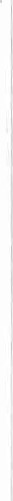 1. Определение Санкций. Для целей Договора термин «Санкции» означает все и любые действующие по состоянию на дату заключения Договора законодательные, нормативные, экономические или иные запреты/ограничения/эмбарго или иные аналогичные механизмы, ограничивающие торговлю, инвестиции, финансирование, ведение бизнеса или иное взаимодействие с некоторыми странами или отдельными лицами или в отношении какого-либо имущества, которые действуют в соответствии с резолюциями Совета Безопасности Организации Объединенных Наций и/или в соответствии с законодательством Российской Федерации [и/или Европейского Союза, и и/или Соединенных Штатов Америки и т.п.].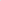 2. Заверения и гарантии в отношении Санкций. Каждая из Сторон настоящим заверяет и гарантирует следующее: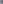 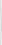 (а) Сторона контролирует соответствие своей деятельности Санкциям, в той мере, в которой положения Санкций не противоречат императивным требованиям законодательства страны регистрации такой Стороны;(б) к Стороне; и/или к акционерам [участникам и т.п.] в совокупности владеющим 50 % или более акций / долей в уставном [акционерном, учредительном, складочном и т.п.] капитале такой Стороны; и/или к конечным бенефициарам такой Стороны; и/или к лицам, осуществляющим функции единоличного исполнительного органа такой Стороны; и/или к лицам, в совокупности составляющим более 50% состава коллегиальных органов управления такой Стороны, не применяются Санкции, которые могли бы препятствовать или запрещать заключение и исполнение Договора, либо повлечь существенные неблагоприятные последствия для Сторон в связи с заключением и/или исполнением Договора;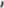 (в) заключая Договор, такая Сторона не действует и в течение всего срока действия Договора не будет действовать по указанию и/или в интересах физического или юридического лица, которое является объектом Санкций.3. Обязательства Сторон в отношении Санкций. Каждая из Сторон обязуется:(а) не привлекать к исполнению обязательств по Договору лиц, в отношении которых действуют Санкции, в случае если привлечение таких лиц к исполнению обязательств может привести к привлечению любой из Сторон к ответственности за нарушение Санкций в соответствии с правом, применимым к Санкциям; либо к недействительности Договора,(6) включать в договоры с третьими лицами, привлекаемыми к исполнению обязательств по Договору, письменные заверения и гарантии в объеме, не меньшем объема заверений и гарантий, изложенных в пункте 2 настоящей Статьи,(в) незамедлительно письменно уведомлять другую Сторону о каждом случае применения Санкций к первой Стороне, в случае если, по разумному суждению первой Стороны, применение таких Санкций (а) делает невозможным либо существенным образом затрудняет исполнение обязательств по Договору либо (б) создает угрозу привлечения другой Стороны к ответственности за нарушение Санкций в соответствии с правом, применимым к Санкциям.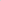 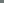 4. Последствия нарушения обязательств, предусмотренных настоящей Статьей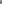 4.1. Любая из Сторон (далее — «Ненарушевшая Сторона») вправе потребовать от другой Стороны (далее — «Нарушившая Сторона») возмещения всех убытков, ущерба и/или расходов, причиненных вследствие: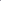 (а) недостоверности заверений и/или гарантий, данных Нарушившей Стороной в соответствии с пунктом 2 настоящей Статьи; либо(б) нарушения Нарушившей Стороной какого-либо обязательства, предусмотренного пунктом 3 настоящей Статьи.4.2. Ненарушившая Сторона вправе в одностороннем внесудебном порядке отказаться от Договора без возмещения каких-либо убытков, ущерба и/или расходов Нарушившей Стороне в любом из следующих случаев: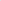 (а) выявление Ненарушившей Стороной недостоверности заверений и/или гарантий, данных Нарушившей Стороной в соответствии с пунктом 2 Договора в отношении Санкций, введенных в соответствии с национальным правом страны регистрации Ненарушившей Стороны; либо(б) нарушение Нарушившей Стороной какого-либо обязательства, предусмотренного пунктом 3 Договора, если такое нарушение влечет или может повлечь для Ненарушившей Стороны ответственность за нарушение Санкций, введенных в соответствии с национальным правом страны регистрации Ненарушившей Стороны.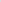 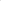 4.3. Любая из Сторон (далее — «Первая Сторона») вправе в одностороннем внесудебном порядке отказаться от Договора без возмещения каких-либо убытков, ущерба и/или расходов другой Стороне (далее — «Вторая Сторона») в случае введения в отношении Второй Стороны Санкций в соответствии с национальным правом страны регистрации Первой Стороны.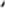 Предусмотренное предыдущим абзацем право Первой Стороны возникает в случае, если установленные введенными в отношении Второй Стороны Санкциями требования и/или ограничения создают угрозу привлечения Первой Стороны, ее руководителей или акционеров к ответственности в соответствии с национальным правом страны регистрации Первой Стороны в случае продолжения исполнения Первой Стороной обязательств по Договору.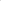 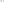 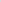 При прекращении Договора в соответствии с настоящим пунктом 4.3. каждая из Сторон обязана возвратить все полученное от другой Стороны в качестве встречного предоставления за исполнение обязательств по Договору, которые остались неисполненными на дату прекращения Договора.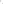 